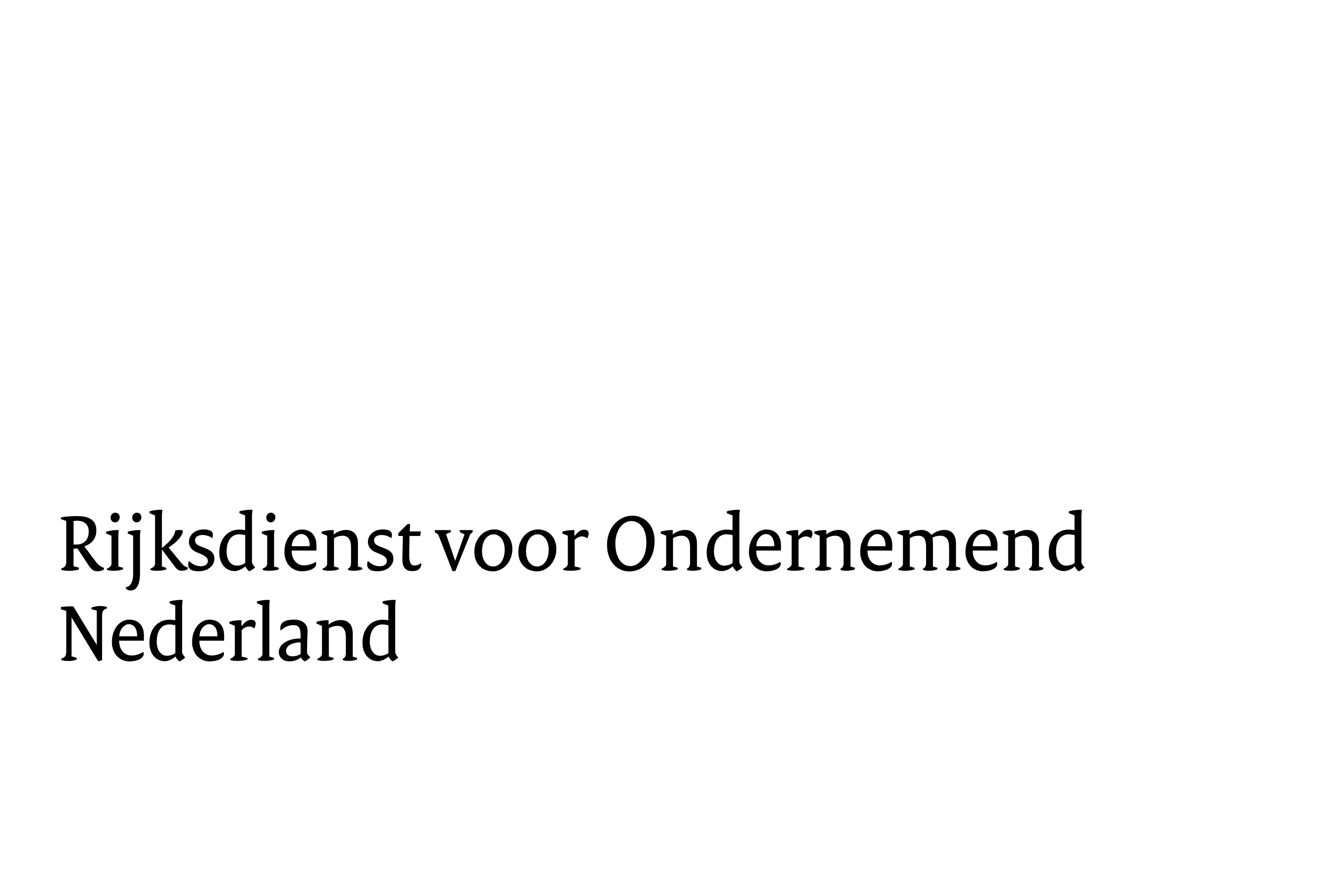 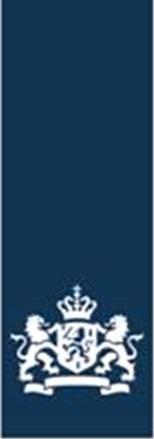 Sjabloon implementatieverslag Conditionaliteit energiebesparing ETS v1Dit sjabloon is bedoeld voor ETS broeikasgasinstallaties en de daaraan verbonden conditionaliteit op het gebied van energiebesparing. Deze conditionaliteit is vastgelegd in artikel 10bis van de richtlijn 2003/87/EG (de ‘ETS-richtlijn’), en nader uitgewerkt in de verordening (EU) 2019/331 inzake kosteloze toewijzing (“FAR”).Het sjabloon is bedoeld voor één broeikasgasinstallatie (ETS vergunning) en heeft betrekking op de potentiële energiebesparende maatregelen binnen het industriële proces van de installatie, met een terugverdientijd van 3 jaar of minder uit de EED-auditverslagen die zijn opgesteld in de periode van 1-1-2019 tot en met 31-12-2022. Indien aan de EED-auditplicht invulling gegeven is middels ISO-certificaat of keurmerk, dan gelden de aanbevelingen voor de energiebesparende maatregelen met een terugverdientijd van 3 jaar of minder zoals vermeld in de bijbehorende rapportages, voor zover die zijn opgesteld in de periode van 1-1-2019 tot en met 31-12-2022.Conditionaliteit energiebesparing ETSVoor de kosteloze toewijzing van emissierechten worden voorwaarden ingevoerd, de zogenaamde ‘conditionaliteit’, voor energiebesparing en klimaatneutraliteit. Broeikasgasinstallaties die niet aan de voor hen relevante eisen van de conditionaliteit voldoen zullen 20 procent minder broeikasgasemissierechten kosteloos krijgen toegewezen. Deze wijziging is ingevoerd om EU ETS-bedrijven te stimuleren te investeren in rendabele energiebesparing en ervoor te zorgen dat EU ETS-bedrijven voldoende stappen nemen om de transitie naar klimaatneutraliteit te maken.Dit sjabloon is ontworpen voor ETS installaties om aan te tonen dat de installatie voldoet aan de conditionaliteit voor energiebesparing. Dit sjabloon is expliciet niet bedoeld voor het onderdeel klimaatneutraliteit. Deze laatste conditionaliteit is slechts van toepassing op enkele ETS-installaties. De Europese Commissie zal hiervoor een apart template beschikbaar stellen. Vragen hierover kunt u via de NEa helpdesk stellen. Het Implementatieverslag Conditionaliteit energiebesparing ETS dient u uiterlijk 30 april 2024 in via het eLoket. Alle potentiële maatregelen met een terugverdientijd van 3 jaar of minder die vermeld staan in het EED-auditverslag (of indien van toepassing in de betreffende ISO- of keurmerkrapportage) die betrekking hebben op de industriële processen binnen de ETS installatie dienen te worden opgegeven. De uitvoering van een alternatieve maatregel mag worden opgevoerd, in plaats van een aanbevolen maatregel, op voorwaarde dat uitvoering van deze maatregel binnen de ETS-installatie een equivalente hoeveelheid broeikasgasemissiereductie oplevert.  Aan het Implementatieverslag Conditionaliteit energiebesparing ETS voegt u als bijlage relevante stukken toe, waarmee u aannemelijk maakt dat de potentiële maatregelen met een terugverdientijd van 3 jaar of minder zijn uitgevoerd, of dat één of meerdere alternatieve maatregelen zijn uitgevoerd. Dit kan met bijvoorbeeld foto’s, facturen, een investeringsopdracht etc.  Implementatieverslag Conditionaliteit energiebesparing ETS Leeswijzer en instructieBij de verschillende onderdelen in dit sjabloon is gewerkt met toelichtingen en voorbeelden in tekstvakken. De toelichting geeft informatie over essentiële onderdelen. De voorbeelden geven een manier van het presenteren van de informatie. 
Afkortingen en begrippenEED-auditplicht	Audit volgens artikel 8 van de Energie Efficiency Directive (EU)TVT		TerugverdientijdEnergiedrager	Elektriciteit, aardgas, warmte of motorbrandstoffenkWh		KilowattuurGJ			GigaJouleNm³		NormaalkuubNm3 a.e.		Normaalkuub aardgasequivalentWeergave van energiegebruikBij het gemeten energiegebruik worden de energiehoeveelheden beschouwd die op de energiefacturen staan vermeld. Voor het opstellen van een rapportage zijn kWh voor elektriciteit, Nm³ voor aardgas en GJ voor warmte gebruikelijke eenheden om het gebruik mee weer te geven.Wanneer een alternatieve maatregel is uitgevoerd, moet de broeikasgasemissiereductie van de maatregel uit het auditrapport en de alternatief uitgevoerde maatregel naar dezelfde eenheid (ton CO2-equivalent) worden omgerekend om beide te kunnen vergelijken. Voor de meest gebruikte energiedragers worden de volgende omrekeningsfactoren toegepast:Toe te passen omrekeningsfactoren gemeten energieverbruik naar GJ:Elektriciteit  	1 kWh	=	0,0036 	GJAardgas 	1 Nm³	= 	0,03165 	GJWarmte		1 GJ  	=	1 	GJGas/Dieselolie	1 liter 	=	0,036	GJ	
Benzine		1 liter 	= 	0,032 	GJDe te gebruiken CO₂-emissiefactor is:•         Voor elektriciteit, de CBS cijfers voor de CO₂-emissiefactor zoals berekend volgens de integrale methode. Hierbij moet de emissiefactor worden gebruikt van het laatste of meest recente jaar waarover cijfers beschikbaar zijn. •         Voor brandstoffen de meest recente “Nederlandse lijst van energiedragers en standaard CO₂ emissiefactoren”: Broeikasgasemissies - National Inventory Entity (NIE) (rvo.nl). Voor brandstoffen die niet op de hierboven genoemde lijst staan en in het geval van warmte- en koudelevering kan zelf de emissiefactor worden bepaald en onderbouwd. Er wordt gekeken naar de CO₂-emissiefactor van het jaar waarin de maatregel wordt getroffen en niet naar een toekomstige of gemiddelde CO₂-emissiefactor over de levensduur van de maatregel. Het bevoegd gezag beoordeelt of deze CO₂-emissiefactor voldoende onderbouwd en aannemelijk is. Voor warmtelevering in de industrie kan wel rekening gehouden worden met de ontwikkeling van de CO₂-emissiefactor over de levensduur van de maatregel. Het bevoegd gezag beoordeelt of deze CO₂-emissiefactor voldoende onderbouwd en aannemelijk is.Inhoudsopgave1	Maatregelen uit het EED-auditverslag	51.1	Onderbouwing uitgevoerde maatregelen uit het auditrapport	51.2	Onderbouwing uitgevoerde alternatieve maatregelen	61.3	Onderbouwing maatregelen die onder de uitzonderingsgronden vallen.	61.4	Maatregelen die nog moeten worden uitgevoerd	72	Bijlagen	82.1	Bijlagen uitgevoerde maatregelen	82.2	Bijlagen alternatief uitgevoerde maatregelen	82.3	Bijlagen maatregelen die onder de uitzonderingsgronden vallen	8Maatregelen uit het EED-auditverslagGeef in het Excel sheet Maatregelentabel Conditionaliteit energiebesparing ETS een opsomming van alle maatregelen uit het EED-auditverslag met een terugverdientijd van 3 jaar of minder die van toepassing zijn op industriële processen binnen de ETS installatie. Neem de maatregelen 1 op 1 over uit het auditrapport. Dat wil zeggen het EED-auditrapport, ISO-rapport of keurmerkrapport waarmee in de periode 2019-2022 voldaan is aan de EED-auditplicht.Geef vervolgens in het Excel sheet Implementatie Conditionaliteit energiebesparing ETS aan welke maatregelen zijn uitgevoerd en welke niet. Indien alternatieve maatregelen zijn uitgevoerd geef dan aan welke alternatieve maatregelen zijn uitgevoerd en waarom dit een equivalente alternatieve maatregel is. Indien een maatregel onder één van de in artikel 22a genoemde uitzonderingsgronden valt, toon dat dan aan.Geef daarna in onderstaande 4 paragrafen een onderbouwing bij de maatregelen uit het auditrapport met een terugverdientijd van 3 jaar of minder:Uitgevoerde maatregelen;Alternatief uitgevoerde maatregelen;Maatregelen die onder de uitzonderingscategorie vallen;Maatregelen die nog moeten worden uitgevoerd.Onderbouwing uitgevoerde maatregelen uit het auditrapportOnderbouwing uitgevoerde alternatieve maatregelenOnderbouwing maatregelen die onder de uitzonderingsgronden vallen.Maatregelen die nog moeten worden uitgevoerdBijlagenVoeg in dit hoofdstuk indien relevant per paragraaf de bijlagen toe per maatregel. Bijlagen uitgevoerde maatregelenBijlagen alternatief uitgevoerde maatregelenBijlagen maatregelen die onder de uitzonderingsgronden vallenNaam installatie:ETS vergunningnummer:EED referentienummer:Installatie adres:Contactpersoon installatie: Telefoonnummer contactpersoon:Email contactpersoon:Datum:Implementatieverslag opgesteld door:Auteur & Co-lezer: